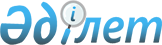 О внесении изменений и дополнения в решение районного маслихата от 24 декабря 2010 года N 29-1 "О бюджете района на 2011-2013 годы"
					
			Утративший силу
			
			
		
					Решение маслихата района Магжана Жумабаева Северо-Казахстанской области от 21 ноября 2011 года N 38-1. Зарегистрировано Департаментом юстиции Северо-Казахстанской области 14 декабря 2011 года N 13-9-145. Утратило силу - решением маслихата района имени Магжана Жумабаева Северо-Казахстанской области от 22 декабря 2011 года N 39-4

      Сноска. Утратило силу - решением маслихата района имени Магжана Жумабаева Северо-Казахстанской области от 22.12.2011 N 39-4      В соответствии с подпунктом 4) пункта 2 статьи 106 Бюджетного Кодекса Республики Казахстан от 4 декабря 2008 года № 95-IV, подпунктом 1) пункта 1 статьи 6 Закона Республики Казахстан от 23 января 2001 года № 148-II «О местном государственном управлении и самоуправлении в Республике Казахстан», районный маслихат РЕШИЛ:



      1. Внести в решение районного маслихата «О бюджете района на 2011-2013 годы от 24 декабря 2010 года № 29-1 (зарегистрировано в Реестре государственной регистрации нормативных правовых актов от 25 января 2011 года за № 13-9-128, опубликовано в районных газетах «Вести» № 7 от 18 февраля 2011 года, «Мағжан Жұлдызы» № 7 от 18 февраля 2011 года), следующие изменения:

      в пункте 1:

      подпункт 1) изложить в следующей редакции:

      «1) доходы – 2 862 947,0 тысяч тенге, в том числе по:

      налоговым поступлениям – 323 174,0 тысяч тенге;

      неналоговым поступлениям – 4 360,0 тысяч тенге;

      поступлениям от продажи основного капитала – 19 597,0 тысяч тенге;

      поступления трансфертов – 2 515 816,0 тыс. тенге;

      поступления займов – 0».

      подпункт 2) изложить в следующей редакции:

      «2) затраты – 2 892 472,4 тысяч тенге;»

      «3) чистое бюджетное кредитование – 4 801,1 тысяч тенге;

      бюджетные кредиты - 5 334,1 тысяч тенге;

      погашение бюджетных кредитов – 533,0 тысячи тенге»;

      «4) сальдо по операциям с финансовыми активами:

      приобретение финансовых активов – 0;

      поступления от продажи финансовых активов государства – 0»;

      «5) дефицит (профицит) бюджета - (- 34 326,5) тысячи тенге»;

      «6) финансирование дефицита (использование профицита) бюджета – 34 326,5 тысячи тенге;

      поступления займов – 49 000,0 тысяч тенге;

      погашение займов – 49 533,0 тысячи тенге;

      используемые остатки бюджетных средств – 34 861,5 тысячи тенге».

      Дополнить подпунктом 7) следующего содержания:

      «7) Обслуживание долга - 2,0 тысячи тенге».



      2. Пункт 6 изложить в следующей редакции:

      «6. Учесть, что в бюджете районе на 2011 год предусмотрены поступления трансфертов из республиканского бюджета в сумме 461 388 тысяч тенге».



      3. Пункт 7 изложить в следующей редакции:

      «7. Учесть, что в бюджете района предусмотрены поступления трансфертов из областного бюджета на 2011 год в сумме 92 434 тысяч тенге».



      4. Приложения 1, 5, 6, 8, 12 к указанному решению изложить в новой редакции согласно приложениям 1, 2, 3, 4, 5 к настоящему решению (прилагаются).



      5. Настоящее решение вступает в действие с 1 января 2011 года.      Председатель сессии                        Секретарь маслихата

      З. Харченко                                В. Гюнтнер      «Согласовано»      Начальник отдела экономики и 

      финансов района                            Омарова М.И.

Приложение 1

к решению районного маслихата

от 21 ноября 2011 года № 38-1Приложение 1

к решению районного маслихата

от 24 декабря 2010 года № 29-1 Бюджет района Магжана Жумабаева на 2011 год

Приложение 2

к решению районного маслихата

от 21 ноября 2011 года № 38-1Приложение 5

к решению районного маслихата

от 24 декабря 2010 года № 29-1 Перечень бюджетных программ развития района на 2011 год с разделением на бюджетные программы, направленные на реализацию бюджетных инвестиционных проектов (программ) и формирование или увеличение уставного капитала юридических лиц

Приложение 3

к решению районного маслихата

от 21 ноября 2011 года № 38-1Приложение 6

к решению районного маслихата

от 24 декабря 2010 года № 29-1 Перечень целевых текущих трансфертов из республиканского бюджета района на 2011 год

Приложение 4

к решению районного маслихата

от 21 ноября 2011 года № 38-1Приложение 8

к решению районного маслихата

от 24 декабря 2010 года № 29-1 Бюджетные программы сельских округов района Магжана Жумабаева на 2011 годпродолжение таблицыпродолжение таблицыпродолжение таблицы

Приложение 5

к решению районного маслихата

от 21 ноября 2011 года № 38-1Приложение 12

к решению районного маслихата

от 24 декабря 2010 года № 29-1 Перечень поступлений займов из республиканского бюджета на 2011 год
					© 2012. РГП на ПХВ «Институт законодательства и правовой информации Республики Казахстан» Министерства юстиции Республики Казахстан
				КатегорияКатегорияКатегорияКатегория2011 год

Сумма тысяч тенгеКлассКлассКласс2011 год

Сумма тысяч тенгеПодклассПодкласс2011 год

Сумма тысяч тенгеНаименование2011 год

Сумма тысяч тенге1) Доходы2 862 947,01Hалоговые поступления323 174,01Подоходный налог5 575,02Индивидуальный подоходный налог5 575,03Социальный налог154 033,01Социальный налог154 033,04Налоги на собственность135 434,01Налоги на имущество64 840,03Земельный налог13 977,04Налог на транспортные средства36 917,05Единый земельный налог19 700,05Внутренние налоги на товары работы и услуги25 585,02Акцизы3 040,03Поступления за использование природных и других ресурсов16 120,04Сборы за ведение предпринимательской и профессиональной деятельности6 296,05Налог на игорный бизнес129,08Обязательные платежи, взимаемые за совершение юридически значимых действий и (или) выдачу документов уполномоченными на то государственными органами или должностными лицами2 547,01Государственная пошлина2 547,02Неналоговые поступления4 360,01Доходы от государственной собственности915,05Доходы от аренды имущества, находящегося в государственной собственности915,02Поступления от реализации товаров (работ,услуг) государственными учреждениями, финансируемыми из государственного бюджета10,01Поступления от реализации товаров (работ,услуг) государственными учреждениями, финансируемыми из государственного бюджета10,06Прочие неналоговые поступления3 435,01Прочие неналоговые поступления3 435,03Поступления от продажи основного капитала19 597,01Продажа государственного имущества, закрепленного за государственными учреждениями3 000,01Продажа государственного имущества, закрепленного за государственными учреждениями3 000,03Продажа земли и нематериальных активов16 597,01Продажа земли16 500,02продажа нематериальных активов97,04Поступления трансфертов2 515 816,02Трансферты из вышестоящих органов государственного управления2 515 816,02Целевые трансферты из областного бюджета2 515 816,0Функциональная группаФункциональная группаФункциональная группаФункциональная группа2011АдминистраторАдминистраторАдминистратор2011ПрограммаПрограмма2011123Наименование20112) Затраты2892472,41Государственные услуги общего характера264 418,5112Аппарат маслихата района (города областного значения)14 081,0001Услуги по обеспечению деятельности маслихата района (города областного значения)12 319,0003Капитальные расходы государственных органов1 762,0122Аппарат акима района (города областного значения)50 928,4001Услуги по обеспечению деятельности акима района (города областного значения)49 842,6003Капитальные расходы государственных органов1 085,8123Аппарат акима района в городе, города районного значения, поселка, аула (села), аульного (сельского) округа180 416,1001Услуги по обеспечению деятельности акима района в городе, города районного значения, поселка, аула(села), аульного (сельского) округа179 579,6022Капитальные расходы государственных органов836,5459Отдел экономики и финансов района (города областного значения)18 993,0001Услуги по реализации государственной политики в области формирования и развития экономической политики государственного планирования, исполнения бюджета и управления коммунальной собственностью района (города областного значения)16 967,5003Проведение оценки имущества в целях налогообложения848,1004Организация работы по выдаче разовых талонов и обеспечение полноты сбора сумм от реализации разовых талонов795,4011Учет, хранение, оценка и реализация имущества, поступившего в коммунальную собственность337,0015Капитальные расходы государственных органов45,02Оборона5 050,4122Аппарат акима района (города областного значения)5 050,4005Мероприятия в рамках исполнения всеобщей воинской обязанности4 580,0006Предупреждение и ликвидация чрезвычайных ситуаций масштаба района (города областного значения)470,43Общественный порядок, безопасность, правовая, судебная, уголовно-исполнительная деятельность2 153,0458Отдел жилищно-коммунального хозяйства, пассажирского транспорта и автомобильных дорог района (города областного значения)2 153,0021Обеспечение безопасности дорожного движения в населенных пунктах2 153,04Образование1 858 307,0123Аппарат акима района в городе, города районного значения, поселка, аула (села), аульного (сельского) округа240,0005Организация бесплатного подвоза учащихся до школы и обратно в аульной (сельской) местности240,0464Отдел образования района (города областного значения)1 858 067,0001Услуги по реализации государственной политики на местном уровне в области образования7 140,0003Общеобразовательное обучение1 694 348,0004Информатизация системы образования в государственных учреждениях образования района (города областного значения)5 375,0005Приобретение и доставка учебников, учебно-методических комплексов для государственных учреждений образования района (города областного значения)4 743,0006Дополнительное образование для детей10 379,0009Обеспечение деятельности организаций дошкольного воспитания и обучения96 006,0018Организация профессионального обучения9 893,0015Ежемесячная выплата денежных средств опекунам (попечителям) на содержание ребенка-сироты (детей-сирот) и ребенка (детей), оставшегося без попечения родителей9 586,0020Обеспечение оборудованием, программным обеспечением детей-инвалидов, обучающихся на дому7 493,0021Увеличение размера доплаты за квалификационную категорию учителям школ и воспитателям дошкольных организаций образования13 104,06Социальная помощь и социальное обеспечение146 974,5451Отдел занятости и социальных программ района (города областного значения)146 974,5001Услуги по реализации государственной политики на местном уровне в области обеспечения занятости и реализации социальных программ для населения19 633,2002Программа занятости22 027,3004Оказание социальной помощи на приобретение топлива специалистам здравоохранения, образования, социального обеспечения, культуры и спорта в сельской местности в соответствии с законодательством Республики Казахстан897,0005Государственная адресная социальная помощь9 363,0007Социальная помощь отдельным категориям нуждающихся граждан по решениям местных представительных органов21 955,6010Материальное обеспечение детей-инвалидов, воспитывающихся и обучающихся на дому488,0011Оплата услуг по зачислению, выплате и доставке пособий и других социальных выплат519,0014Оказание социальной помощи нуждающимся гражданам на дому30 762,4016Государственные пособия на детей до 18 лет27 372,0017Обеспечение нуждающихся инвалидов обязательными гигиеническими средствами и предоставление услуг специалистами жестового языка, индивидуальными помощниками в соответствии с индивидуальной программой реабилитации инвалида4 789,2021Капитальные расходы государственных органов1 071,8023Обеспечение деятельности центров занятости8 096,07Жилищно-коммунальное хозяйство128 706,8123Аппарат акима района в городе, города районного значения, поселка, аула (села), аульного (сельского) округа27 410,5008Освещение улиц населенных пунктов15 164,5009Обеспечение санитарии населенных пунктов4 750,0010Содержание мест захоронений и погребение безродных538,0011Благоустройство и озеленение населенных пунктов6 958,0467Отдел строительства района (города областного значения)101 182,5003Строительство и (или) приобретение жилья государственного жилищного фонда7 000,8006Развитие системы водоснабжения23 090,0007Развитие благоустройства городов и населенных пунктов12 123,2019Строительство жилья50 448,5022Развитие инженерно-

коммуникационной инфраструктуры в рамках программы занятости 20208 520,0458Отдел жилищно-коммунального хозяйства, пассажирского транспорта и автомобильных дорог района (города областного значения)113,8003Организация сохранения государственного жилищного фонда18,6012Функционирование системы водоснабжения и водоотведения95,28Культура, спорт, туризм и информационное пространство108 000,4123Аппарат акима района в городе, города районного значения, поселка, аула (села), аульного (сельского) округа50 397,3006Поддержка культурно-досуговой работы на местном уровне50 397,3457Отдел культуры, развития языков, физической культуры и спорта района (города областного значения)33 965,8001Услуги по реализации государственной политики на местном уровне в области культуры, развития языков, физической культуры и спорта6 303,8003Поддержка культурно-досуговой работы14 008,0006Функционирование районных (городских) библиотек12 154,0007Развитие государственного языка и других языков народа Казахстана550,0014Капитальные расходы государственных органов950,0456Отдел внутренней политики района (города областного значения)18 515,7001Услуги по реализации государственной политики на местном уровне области информации, укрепления государственности и формирования социального оптимизма граждан6 304,7002Услуги по проведению государственной информационной политики через газеты и журналы12 211,0457Отдел культуры, развития языков, физической культуры и спорта района (города областного значения)5 121,6009Проведение спортивных соревнований на районном (города областного значения) уровне1 499,0010Подготовка и участие членов сборных команд района (города областного значения) по различным видам спорта на областных спортивных соревнованиях3 622,610Сельское, водное, лесное, рыбное хозяйство, особо охраняемые природные территории, охрана окружающей среды и животного мира, земельные отношения309 840,6474Отдел сельского хозяйства и ветеринарии района (города областного значения)18 075,0001Услуги по реализации государственной политики на местном уровне в сфере сельского хозяйства и ветеринарии13 316,0007Организация отлова и уничтожения бродячих собак и кошек600,0099Реализация мер социальной поддержки специалистов4 159,0463Отдел земельных отношений района (города областного значения)8 537,0001Услуги по реализации государственной политики в области регулирования земельных отношений на территории района (города областного значения)8 454,0007Капитальные расходы государственных органов83,0474Отдел сельского хозяйства и ветеринарии района (города областного значения)11 930,0013Проведение противоэпизоотических мероприятий11 930,0467Отдел строительства района (города областного значения)269 446,0012Развитие объектов водного хозяйства269 446,0463Отдел земельных отношений района (города областного значения)1 852,6003Земельно-хозяйственное устройство населенных пунктов1 852,611Промышленность, архитектурная, градостроительная и строительная деятельность5 382,0467Отдел строительства района (города областного значения)5 382,0001Услуги о реализации государственной политики на местном уровне в области строительства5 273,7017Капитальные расходы государственных органов108,312Транспорт и коммуникации18 542,2123Аппарат акима района в городе, города районного значения, поселка, аула (села), аульного (сельского) округа8 000,0013Обеспечение функционирования автомобильных дорог в городах районного значения, поселках, аулах (селах), аульных (сельских) округах8 000,0458Отдел жилищно-коммунального хозяйства, пассажирского транспорта и автомобильных дорог района (города областного значения)10 542,2023Обеспечение функционирования автомобильных дорог10 542,213Прочие20 725,0469Отдел предпринимательства района (города областного значения)5 794,0001Услуги по реализации государственной политики на местном уровне в области развития предпринимательства и промышленности5 756,0004Капитальные расходы государственных органов38,0451Отдел занятости и социальных программ района (города областного значения)7 172,0022Поддержка частного предпринимательства в рамках программы "Дорожная карта бизнеса - 2020"7 172,0458Отдел жилищно-коммунального хозяйства, пассажирского транспорта и автомобильных дорог района (города областного значения)6 259,0001Услуги по реализации государственной политики на местном уровне в области жилищно-коммунального хозяйства, пассажирского транспорта и автомобильных дорог6 062,0013Капитальные расходы государственных органов197,0459Отдел экономики и финансов района (города областного значения)1 500,0012Резерв местного исполнительного органа района (города областного значения)1 500,015Трансферты24 372,0459Отдел экономики и финансов района (города областного значения)24 372,0006Возврат неиспользованных (недоиспользованных) целевых трансфертов24 003,0024Целевые текущие трансферты в вышестоящие бюджеты в связи с передачей функций государственных органов из нижестоящего уровня государственного управления в вышестоящий369,03) Чистое бюджетное кредитование4 801,1бюджетные кредиты5 334,1функциональная группафункциональная группафункциональная группафункциональная группасумма тыс.тенгеадминистраторадминистраторадминистраторсумма тыс.тенгепрограммапрограммасумма тыс.тенгеНаименованиесумма тыс.тенге10Сельское, водное, лесное, рыбное хозяйство, особо охраняемые природные территории, охрана окружающей среды и животного мира, земельные отношения5 334,1474Отдел сельского хозяйства и ветеринарии района (города областного значения)5 334,1009Бюджетные кредиты для реализации мер социальной поддержки специалистов5 334,1погашение бюджетных кредитов533,0категориякатегориякатегориякатегориясумма тыс.тенгекласскласскласссумма тыс.тенгеподклассподкласссумма тыс.тенгенаименованиесумма тыс.тенге5Погашение бюджетных кредитов533,001Погашение бюджетных кредитов533,01Погашение бюджетных кредитов, выданных из государственного бюджета533,04) Сальдо по операциям с финансовыми активами0приобретение финансовых активов0поступления от продажи финансовых активов государства05) Дефицит (Профицит) бюджета-34 326,56) Финансирование дефицита (использование профицита) бюджета34 326,5Поступление займов49 000,0категориякатегориякатегориякатегориясумма тыс.тенгекласскласскласссумма тыс.тенгеподклассподкласссумма тыс.тенгенаименованиесумма тыс.тенге7Поступление займов49 000,001Внутренние государственные займы49 000,02Договора займа49 000,0Обслуживание долга2,0функциональная группафункциональная группафункциональная группафункциональная группасумма тыс.тенгеадминистраторадминистраторадминистраторсумма тыс.тенгепрограммапрограммасумма тыс.тенгенаименованиесумма тыс.тенге14Обслуживание долга2,0459Отдел экономики и финансов района (города областного значения)2,021Обслуживание долга местных исполнительных органов по выплате вознаграждений и иных платежей по займам из областного бюджета2,0погашение займов49 533,0функциональная группафункциональная группафункциональная группафункциональная группасумма тыс.тенгеадминистраторадминистраторадминистраторсумма тыс.тенгепрограммапрограммасумма тыс.тенгенаименованиесумма тыс.тенге16Погашение займов49 533,0459Отдел экономики и финансов района (города областного значения)49 533,0005Погашение долга местного исполнительного органа перед вышестоящим бюджетом49 533,0811используемые остатки бюджетных средств34 861,5Функциональная группаФункциональная группаФункциональная группаФункциональная группаСумма тыс.тенгеАдминистраторАдминистраторАдминистраторСумма тыс.тенгеПрограммаПрограммаСумма тыс.тенгеНаименованиеСумма тыс.тенге2) Затраты375 962,67Жилищно-коммунальное хозяйство101 182,5467Отдел строительства района (города областного значения)101 182,53Строительство и (или) приобретение государственного коммунального жилищного фонда7 000,86Развитие системы водоснабжения23 090,07Развитие благоустройства городов и населенных пунктов12 123,219Строительство жилья50 448,522Развитие инженерно-коммуникационной инфраструктуры в рамках Программы занятости 20208 520,010Сельское, водное, лесное, рыбное хозяйство, особо охраняемые природные территории, охрана окружающей среды и животного мира, земельные отношения274 780,1467Отдел строительства района (города областного значения)269 446,012Развитие системы водоснабжения269 446,0474Отдел сельского хозяйства и ветеринарии района (города областного значения)5334,19Бюджетные кредиты для реализации мер социальной поддержки специалистов5334,1Функциональная группаФункциональная группаФункциональная группаФункциональная группаСумма тыс.тенгеАдминистраторАдминистраторАдминистраторСумма тыс.тенгеПрограммаПрограммаСумма тыс.тенгеНаименованиеСумма тыс.тенге2) Затраты160 111,04Образование125 326,0464Отдел образования района (города областного значения)125 326,03Общеобразовательное обучение82 224,09Обеспечение деятельности организаций дошкольного воспитания и обучения12 919,015Ежемесячная выплата денежных средств опекунам (попечителям) на содержание ребенка-сироты (детей-сирот) и ребенка (детей), оставшегося без попечения родителей9 586,020обеспечение оборудованием, программным обеспечением детей-инвалидов, обучающихся на дому7 493,021Увеличение размера доплаты за квалификационную категорию учителям школ и воспитателям дошкольных организаций образования13 104,06Социальная помощь и социальное обеспечение11 524,0451Отдел занятости и социальных программ района (города областного значения)11 524,02Программа занятости2 145,014Оказание социальной помощи нуждающимся гражданам на дому1 283,023Обеспечение деятельности центров занятости8 096,010Сельское,водное,лесное,рыбное хозяйство, особо охраняемые территории, охрана окружающей среды и животного мира, земельные отношения16 089,0474Отдел сельского хозяйства и ветеринарии района (города областного значения)16 089,013Проведение противоэпизоотических мероприятий11 930,099Реализация мер социальной поддержки специалистов4 159,013Прочие7 172,0451Отдел занятости и социальных программ района (города областного значения)7 172,022Поддержка частного предпринимательства в рамках программы "Дорожная карта бизнеса - 2020"7 172,0Функциональная группаФункциональная группаФункциональная группаФункциональная группаВсегоАдминистратор бюджетных программАдминистратор бюджетных программАдминистратор бюджетных программВсегоПрограммаПрограммаВсегоНаименованиеВсегоРасходы266463,901Государственные услуги общего характера180416,1123Аппарат акима района в городе, города районного значения, поселка, аула (села), аульного (сельского) округа180416,1001Услуги по обеспечению деятельности акима района в городе, города районного значения, поселка, аула (села), аульного (сельского) округа179579,6022Капитальные расходы государственных органов836,504Образование240,0123Услуги по обеспечению деятельности акима района в городе, города районного значения, поселка, аула (села), аульного (сельского) округа240,0005Организация бесплатного подвоза учащихся до школы и обратно аульной (сельской) местности240,007Жилищно-коммунальное хозяйство27410,5123Аппарат акима района в городе, города районного значения, поселка, аула (села), аульного (сельского) округа27410,5008Освещение улиц населенных пунктов15164,5009Обеспечение санитарии населенных пунктов4750,0010Содержание мест захоронений и погребение безродных538,0011Благоустройство и озеленение населенных пунктов6958,008Культура, спорт, туризм и информационное пространство50397,3123Аппарат акима района в городе, города районного значения, поселка, аула (села), аульного (сельского) округа50397,3006Поддержка культурно-досуговой работы на местном уровне50397,312Транспорт и коммуникации8000,0123Аппарат акима района в городе, города районного значения, поселка, аула (села), аульного (сельского) округа8000,0013Обеспечение функционирования автомобильных дорог в городах районного значения, поселках, аулах (селах), аульных(сельских) округах8000,0в том числев том числев том числев том числев том числев том числев том числев том числев том числеАван

гард

скийАлек

санд

ров

скийБасто

мар

скийВозвы

шенскийГаврин

скийЗолото

нив

скийКара

гандин

скийКара

гугин

скийКоню

хов

ский7009,67455,27286,024255,98407,87477,37432,19233,08584,75815,96705,87286,09302,37763,25874,76845,66472,07738,75815,96705,87286,09302,37763,25874,76845,66472,07738,75815,96705,87286,09254,57753,25874,76797,66472,07738,70,00,00,047,810,00,048,00,00,00,00,00,00,00,00,00,00,0240,00,00,00,00,00,00,00,00,0240,00,00,00,00,00,00,00,00,0240,00,00,00,01680,00,00,00,0500,00,00,00,00,01680,00,00,00,0500,00,00,00,00,01220,00,00,00,00,00,00,00,00,00,00,00,00,0400,00,00,00,00,00,00,00,00,00,00,00,00,00,0460,00,00,00,0100,00,01193,7749,40,013273,6644,61602,6586,52261,0606,01193,7749,40,013273,6644,61602,6586,52261,0606,01193,7749,40,013273,6644,61602,6586,52261,0606,00,00,00,00,00,00,00,00,00,00,00,00,00,00,00,00,00,00,00,00,00,00,00,00,00,00,00,0Лебя

жин

скийМайба

лык

скийМолодеж

ныйМолодо

гвар

дей

скийНадеж

динскийОктябрь

скийПиса

рев

скийПолудин

ский7488,47517,014210,07814,09471,08416,08462,311742,86342,06666,77592,56706,07132,07359,07078,87578,26342,06666,77592,56706,07132,07359,07078,87578,26327,06529,77592,56644,07132,07301,07071,17401,215,0137,00,062,00,058,07,7177,00,00,00,00,00,00,00,00,00,00,00,00,00,00,00,00,00,00,00,00,00,00,00,00,00,00,0632,0500,0400,00,00,00,00,00,0632,0500,0400,00,00,00,00,00,00,00,0400,00,00,00,00,00,00,00,00,00,00,00,00,00,00,00,00,00,00,00,00,00,0632,0500,00,00,00,00,01146,4850,35985,5608,01939,01057,01383,54164,61146,4850,35985,5608,01939,01057,01383,54164,61146,4850,35985,5608,01939,01057,01383,54164,60,00,00,00,00,00,00,00,00,00,00,00,00,00,00,00,00,00,00,00,00,00,00,00,0Проле

тар

скийСовет

скийТама

нов

скийУзун

коль

скийУспен

скийФурма

новскийЧистов

скийБулаев

ский г.о7601,08836,17273,38289,39408,910244,16445,146103,07032,07782,15807,37328,37610,56149,45677,312769,87032,07782,15807,37328,37610,56149,45677,312769,87032,07782,15807,37328,37610,56149,45677,312495,80,00,00,00,00,00,00,0274,00,00,00,00,00,00,00,00,00,00,00,00,00,00,00,00,00,00,00,00,00,00,00,00,00,00,00,00,00,00,00,023698,50,00,00,00,00,00,00,023698,50,00,00,00,00,00,00,013544,50,00,00,00,00,00,00,04350,00,00,00,00,00,00,00,0538,00,00,00,00,00,00,00,05266,0569,01054,01466,0961,01798,44094,7767,81634,7569,01054,01466,0961,01798,44094,7767,81634,7569,01054,01466,0961,01798,44094,7767,81634,70,00,00,00,00,00,00,08000,00,00,00,00,00,00,00,08000,00,00,00,00,00,00,00,08000,0Функциональная группаФункциональная группаФункциональная группаФункциональная группаСумма тыс.тенгеАдминистраторАдминистраторАдминистраторСумма тыс.тенгеПрограммаПрограммаСумма тыс.тенгеНаименованиеСумма тыс.тенге2) Затраты49 000,07Жилищно-коммунальное хозяйство49 000,0467Отдел строительства района (города областного значения)49 000,019Строительство жилья49 000,0